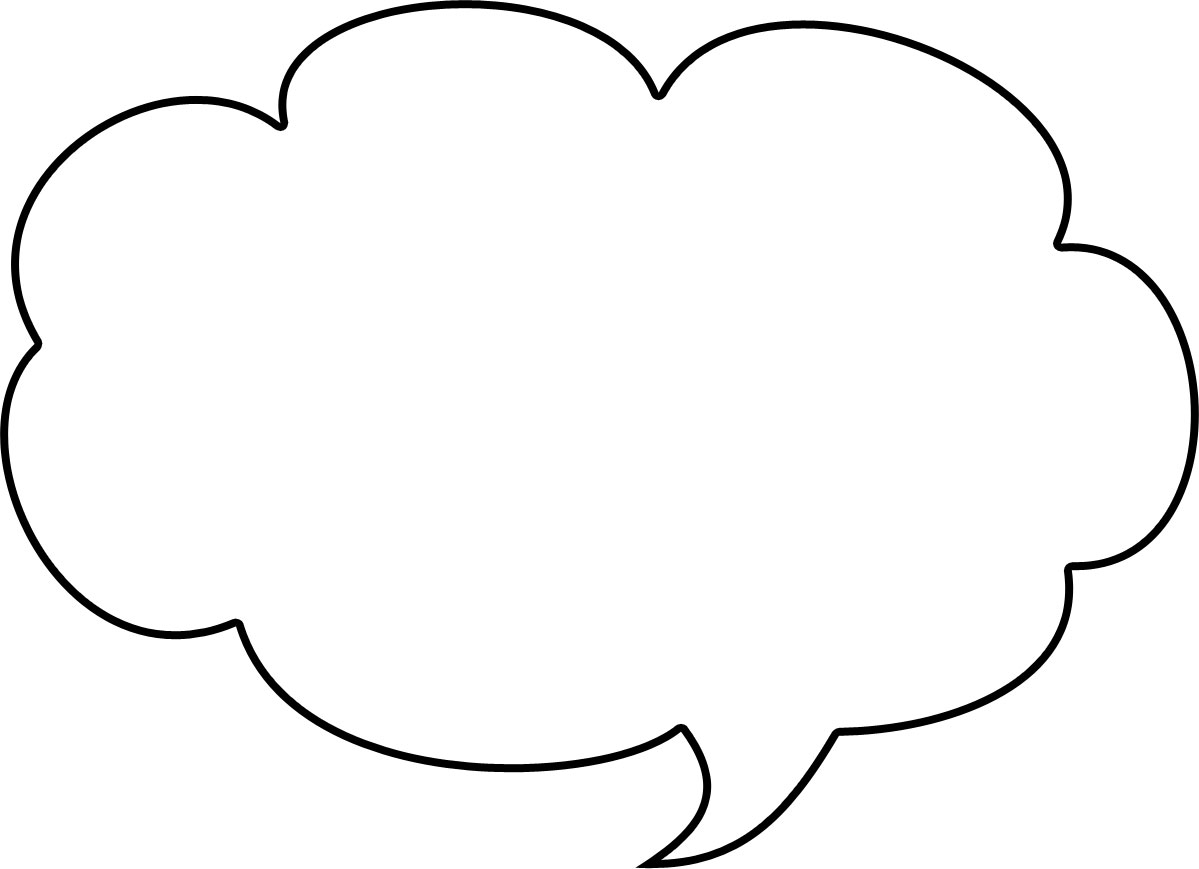 （第一次案内）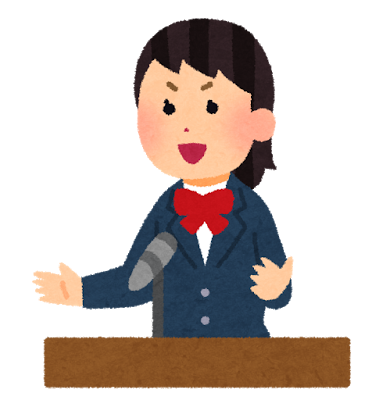 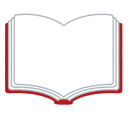 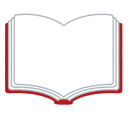 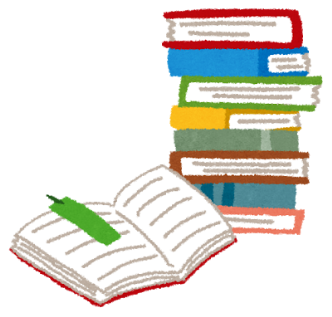 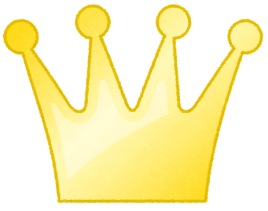 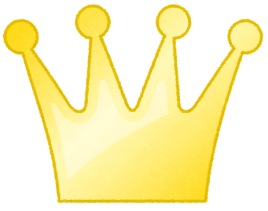 